Easter Cupcakes 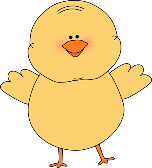 Method:In a large bowl combine the flour, cocoa powder and a pinch of salt.In another bowl mix the caster sugar and 1 pack of butter using an electric whisk. Add to this the egg, milk and vanilla extract and whisk. Add to the bowl with the flour mix and beat until it becomes a smooth batter.Divide the mixture into the muffin cases and bake for 20 minutes. Leave to cool and make the topping.To make the buttercream mix the softened butter (pack 2) with icing sugar and a little more vanilla extract. When it is all fluffy spread onto the cakes.Add some mini eggs for decoration and some grated chocolate.Enjoy! Please remember to send in your photos of you cooking the recipe and also the finished product. Send pictures in to alanrtilley@mail.com or text them across to 07817777739150g50g200g100g1pinch100ml½ tspFOR THE DECIRATION100g 100g1 tsp1 bag10gSelf-raising flourCocoa powderCaster sugarUnsalted butterLarge eggSaltWhole milkVanilla extractUnsalted butterIcing sugarVanilla extractMini eggsMilk chocolate